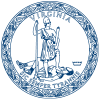           COMMONWEALTH of VIRGINIA       	Jillian Balow                                    	      DEPARTMENT OF EDUCATION                                        Office:  (804) 225-2057Superintendent of Public Instruction	                                         P.O. BOX 2120                                                             Fax:  (804) 371-2099                      RICHMOND, VA 23218-2120The Early Childhood Advisory Committee will convene on December 15, 2022, at 1:00 PM. The meeting will be held in the Board Room, located on the 22nd floor of the James Monroe Building, which is open to the public. The meeting will be live-streamed on the VDOE YouTube Channel.Oral public comment will be accepted; written public comment must be received by 5:00 PM on Tuesday, December 12. Please submit comments or requests to speak by email to earlychildhood@doe.virginia.gov. Public comments will be shared with Advisory Committee Members.Present in-person* Clark Andrs Jennifer Parish Gina Wohlford Vivien McMahonMaryam SharifianWendy LipscombVirtual attendance  Cecilia Suarez Cheryl Morman Shikee Franklin  Darrell Turner Bweikia SteenBergen NelsonTina Alsop & Roberta NewmanAbsent Sara Cook Taren McCoy  Michelle Howard   Christen JohnsonAnegla WirtFull advisory board convenes						            1:00 PMApproval of agendaWelcome to our new ECAC member, Wendy LipscombPresentation: Update on CDC Licensing Regulations and General Procedures/        1:15 PM         Background Check Regulations  					         Jenna Conway, VDOE
Presentation: Update on Early Childhood Data Dashboard 	                         1:30 PM	         Jenna Conway, VDOE
Presentation: Update on UVA Virginia Kindergarten Readiness Program (VKRP)    2:00 PM        Amanda Williford, VKRP
Presentation: Update on Armed Forces Report	                                                    2:30PM         Jenna Conway, VDOE
Presentation: General Policy for Remote Participation                                               3:00 PM                      in Committee Meetings and Meetings Conducted Virtually                      Jenna Conway, VDOE
Review of public comment							3:45 PM
Adjournment									4:00 PM	Next meeting date: TBA